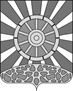 АДМИНИСТРАЦИЯ УНИНСКОГО МУНИЦИПАЛЬНОГО ОКРУГАКИРОВСКОЙ ОБЛАСТИПОСТАНОВЛЕНИЕ01.11.2022				                   	                                                   №  609пгт УниО признании  утратившим силу постановления администрации Унинского района Кировской области от 07.12.2011 №776 «Об утверждении Примерного положения об оплате труда работников централизованных бухгалтерий муниципальных учреждений Унинского района Кировской области» В целях приведения нормативной базы округа в соответствие с действующим законодательством, администрация Унинского муниципального округа ПОСТАНОВЛЯЕТ:1.	 Признать утратившими силу постановления администрации Унинского района Кировской области:От 07.12.2011 № 776 «Об утверждении Примерного положения об оплате труда работников централизованных бухгалтерий муниципальных учреждений Унинского района Кировской области».От 26.11.2012 № 718 «О внесении изменений в постановление администрации Унинского района Кировской области от 07.12.2011 № 776 «Об утверждении Примерного положения об оплате труда работников централизованных бухгалтерий муниципальных учреждений Унинского района Кировской области».От 05.11.2013 № 915 «О внесении изменений в постановление администрации Унинского района Кировской области от 07.12.2011 № 776 «Об утверждении Примерного положения об оплате труда работников централизованных бухгалтерий муниципальных учреждений Унинского района Кировской области».От 11.08.2021 № 276 «О внесении изменений в постановление администрации Унинского района Кировской области от 07.12.2011 № 776 «Об утверждении Примерного положения об оплате труда работников централизованных бухгалтерий муниципальных учреждений Унинского района Кировской области».От 07.10.2021 № 345 «О внесении изменений в постановление администрации Унинского района Кировской области от 07.12.2011 № 776 «Об утверждении Примерного положения об оплате труда работников централизованных бухгалтерий муниципальных учреждений Унинского района Кировской области».2.Настоящее постановление подлежит опубликованию в Информационном бюллетене органов местного самоуправления  Унинского муниципального округа  и размещению на официальном сайте Унинского муниципального округа.Глава Унинскогомуниципального округа	    Т.Ф. Боровикова